2021/22 Budget Discussion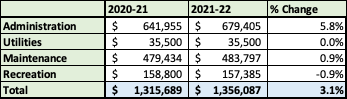 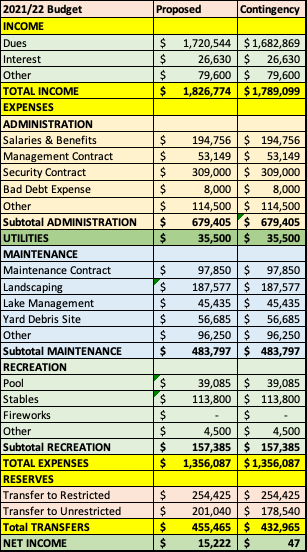 